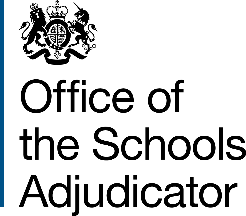 Local Authority ReporttoThe Schools AdjudicatorfromBradford Local Authorityto be provided by30 June 2019Report Cleared by: Dr Marium HaqueTitle: Children Services, Deputy Director, Education & LearningTelephone number 01274 43Email: marium.haque@bradford.gov.ukDate submitted: 	31/07/19By:	Name Rachel Phillips		Title Strategic Manager – Admissions & Exclusions	Telephone number 01274 439215	Email: rachel.phillips@bradford.gov.ukwww.gov.uk/government/organisations/office-of-the-schools-adjudicatorPlease email your completed report to: osa.team@schoolsadjudicator.gov.uk by 30 June 2019 and earlier if possibleContentsSection 1 – The normal admissions roundDetermined arrangements.Co-ordination.Looked after and previously looked after children.Special educational needs and disabilities.Section 2 – In year admissionsNumber of in year admissions.Co-ordination of in year admissions.Looked after and previously looked after children.Special educational needs and disabilities.Other children.Fair access protocolSection 3 – DirectionsDirections made by the local authority to voluntary aided and foundation schools.Directions made by the local authority to maintained schools in other local authorities’ areas.Requests to the Education and Skills Funding Agency (ESFA) to direct an academy to admit a child.Section 4 – Pupil, service and early years premiumsSection 5 – Electively home educated childrenSection 6 – Other mattersSection 7 - FeedbackIntroduction and guidance on completing the reportSection 88P of the School Standards and Framework Act 1998 (the Act) requires every local authority to make an annual report to the adjudicator. The Chief Adjudicator then includes a summary of these reports in her annual report to the Secretary for State for Education. The School Admissions Code (the Code) sets out the requirements for reports by local authorities in paragraph 6. Paragraph 3.23 specifies what must be included as a minimum in the report to the adjudicator and makes provision for the local authority to include any other matters. The report must be returned to the Office of the Schools Adjudicator by 30 June 2019.Please note that the specified date for returning this form by 30 June is a Code requirement; this is why some data are asked for by financial year.We have made some changes to the information and categories of information sought this year:we have removed references to “all through” schools and instead would be grateful if local authorities would follow the approach used in statutory provisions and in the Department for Education Statistical First Release and the Education Middle School (England) Regulations 2002, and we have decided not to use the term “own admission authority schools” to mean those schools for which the local authority is not the admission authority (that is foundation, voluntary aided and academy schools). This is because a large number of arrangements are now determined by multi-academy trusts. We will therefore refer to ‘schools for which the local authority is not the admission authority’. Local authorities will notice that we have not included this year a number of questions which have been asked in past years. This is because we judge that we are unlikely to receive much information that adds to the existing body of knowledge and do not wish to take up local authorities’ time unnecessarily. We have not asked:  for details of the particular provisions of admission arrangements determined by other admission authorities challenged by local authorities; local authorities’ views of how well the interests of children with special educational needs or disabilities are met at the normal points of admission;about the advantages and disadvantages of co-ordinating in year admissions; about the reliance on paragraph 3.12 of the Code by other admission authorities in the local authority’s area;for information about admission authorities’ approaches to deciding whether or not they had places available in year; orfor the number of children refused admission to a school under the fair access protocol.Local authorities are, of course, free to comment on any of these matters if they wish to do so under section 6. The views expressed by local authorities in previous years also remain a matter of public record.We are asking new questions this year about:the proportion of schools with other admission authorities in the local authority area for which the local authority ranks preferences for the schools concerned on the admission authorities’ behalf;  use of oversubscription criteria which give priority to children adopted having previously been in care abroad; andhow well served are children who are looked after by another local authority but being educated in the area of the local authority submitting the report.We continue to ask about the use of the premiums in admission arrangements but have provided further guidance on this in footnote 11. In particular, we ask local authorities to include in their responses schools using part of any of the premiums (such as free school meals eligibility). Please consider this footnote before answering the questions on this matter. Information requestedSection 1 - Normal point of admissionDetermined arrangementsPlease give the date your local authority determined arrangements for admission in 2020 to its voluntary controlled and community schools. This local authority has no community or voluntary controlled primary schools (please tick box if this applies) This local authority has no community or voluntary controlled secondary schools (please tick box if this applies) Please specify the date the determined arrangements for voluntary controlled and community schools were published on the local authority’s website. iv. What proportion of arrangements for schools for which the local authority is not the admission authority was provided to the local authority by 15 March 2019?None          Minority          Majority          AllCo-ordinationProvision of rankings: What proportion of schools for which the local authority is not the admission authority provided their rankings correctly undertaken by the agreed date?None           Minority           Majority           AllFor what proportion of schools with other admission authorities in the local authority’s area did the local authority rank preferences expressed for those schools in 2019?None           Minority           Majority           AllDoes the local authority charge schools for providing rank preferences? Yes        NoDoes the local authority rank preferences for other admission authorities in OTHER local authority areas and, if so, for how many schools? Looked after and previously looked after childrenHow well does the admissions system in your local authority area serve the interests of looked after children at normal points of admission?Not at all  Not well  Well  Very well  Not applicable  How well do the admissions systems in other local authority areas serve the interests of children looked after by your local authority at normal points of admission? Not at all  Not well  Well  Very well  Not applicable3  How well does your admissions system serve the interests of children who are looked after by other local authorities but educated in your area at normal points of admission?Not at all  Not well  Well  Very well  Not applicable3  How well does the admissions system in your local authority area serve the interests of previously looked after children at normal points of admission?Not at all  Not well  Well  Very well  Not applicable3  Priority in admission arrangements for 2020 for adopted children previously in care abroad.Do the arrangements for any community or voluntary controlled primary schools include this priority for 2020?  Yes       NoIf yes please provide the number of community or voluntary controlled primary schools that include this priority. Do the arrangements for any community or voluntary controlled secondary schools include this priority for 2020? Yes        NoIf yes please provide the number of community or voluntary controlled secondary schools that include this priority. Do the arrangements for any primary schools for which the local authority is not the admission authority include this priority for 2020?Yes        NoIf yes please provide the number of primary schools for which the local authority is not the admission authority that include this priority. Do the arrangements for any secondary schools for which the local authority is not the admission authority include this priority for 2020?Yes        NoIf yes please provide the number of secondary schools for which the local authority is not the admission authority that include this priority. Special educational needs and disabilitiesSection 2 - In year admissionsThe number of in year admissionsDo you know the number of in year admissions to primary schools in your local authority area?    Yes  No If ‘no’ is this for one or more of the following reasons (tick boxes as appropriate) because:	schools with other admission authorities are not complying with the requirement in paragraph 2.22 of the Code to notify the local authority of applications for places and the outcome;	the local authority does not use the information provided by schools with other admission authorities to collect the numbers of in year admissions; and/or	     other? Do you know the number of in year admissions to secondary schools in your area?    Yes  NoIf ‘no’ is this for one or more of the following reasons (tick boxes as appropriate) because:	schools with other admission authorities are not complying with paragraph 2.22 of the Code;	the local authority does not use the information provided by schools with other admission authorities to collate the numbers of in year admissions; and/or	     other?If the local authority does know the number of in year admissions to state funded schools in its area, please complete the following table.B 	Co-ordination of in year admissionsTo what proportion of community and voluntary controlled schools did the local authority delegate responsibility for in year admissions in the academic year 2018/19?Primary:      Not applicable	None Minority    Majority  AllSecondary: Not applicable5	None Minority    Majority  AllFor what proportion of schools for which the local authority is not the admission authority does the local authority co-ordinate in year admissions?Primary: 	None  	Minority    Majority 	 AllSecondary: 	None   	Minority    Majority 	 AllC	Looked after children and previously looked after childrenHow well does the in year admissions system serve children who are looked after by your local authority and who are being educated in your area?Not at all  Not well  Well  Very well  Not applicable  How well do the in year admission systems in other local authority areas serve the interests of your looked after children?Not at all  Not well  Well  Very well  Not applicable6 How well does your admissions system serve the interests of children who are looked after by other local authorities but educated in your area?Not at all  Not well  Well  Very well  Not applicable6  How well does your in year admissions system serve the interests of previously looked after children?Not at all  Not well  Well  Very well  Not applicable6  D	Children with special educational needs and/or disabilitiesHow well served are children with special educational needs and/or disabilities who have an education health and care plan that names a school when they need to be admitted in year?Not at all	Not well 	Well    Very well    Not applicable How well served are children with special educational needs and/or disabilities who do not have an education health and care plan when they need to be admitted in year?Not at all  Not well  Well  Very well  Don’t knowE	Other childrenHow well served are other children when they need a new school place in year?Not at all  Not well  Well  Very well  Don’t knowF       Fair access protocolHas your fair access protocol been agreed with the majority of state-funded mainstream schools in your area?Yes for primaryYes for secondaryHow well do you consider hard to place children are served by the fair access protocol in your area?Not at all	Not well	Well 	Very well	   Not applicableSection 3 - DirectionsSection 4 - Pupil, service and early years pupil premiums (the premiums)Section 5 - Electively home educated childrenHow many children were recorded as being electively home educated in the local authority area on 29 March 2019?Section 6 - Other mattersAre there any other matters that the local authority would like to raise that have not been covered by the questions above?  Section 7 - FeedbackWe would be grateful if you could provide any feedback on completing this report to inform our practice for 2020.Thank you for completing this template.  Please return to Lisa Short at OSA.Team@schoolsadjudicator.gov.uk by 30 June 2019Please provide a link to where the admission arrangements can be viewed on the local authority’s website on publication. https://www.bradford.gov.uk/education-and-skills/school-admissions/admission-arrangements/Primary Secondary How many sets of admission arrangements of schools for which the local authority is not the admission authority were queried directly by your local authority because they were considered not to comply with the Code?185Please provide any comments on the determination of admission arrangements not covered above.Multi Academy Trusts making changes to all of their policies incorrectly are an issue.In general academies do not understand consultation and compliance with the Code.Individual schools who are their own authority often believe the LA is responsible for their policy.Please provide any comments on the determination of admission arrangements not covered above.Multi Academy Trusts making changes to all of their policies incorrectly are an issue.In general academies do not understand consultation and compliance with the Code.Individual schools who are their own authority often believe the LA is responsible for their policy.Please provide any comments on the determination of admission arrangements not covered above.Multi Academy Trusts making changes to all of their policies incorrectly are an issue.In general academies do not understand consultation and compliance with the Code.Individual schools who are their own authority often believe the LA is responsible for their policy.Please provide any comments you wish to make in respect of provision of rankings:Own admitting authorities who rank their own often do not understand their own admission policies or how to administer their policy.How well did co-ordination of the main admissions round work?Not wellA large number of small problems or a major problemWell with few small problemsVery wellReceptionXYear 7XOther relevant years of entry Please give examples to illustrate your answer:Issues with other LAs’ modelling’ outcomes and exchanging data late.Late opening of new schools not involved in co-ordination and parents receiving two offers. Funding agreement still not signed off July 2019Other LA’s not communicating or understanding neighbouring processes causing issues for our parent informing them incorrectly.Please give examples to illustrate your answer:Issues with other LAs’ modelling’ outcomes and exchanging data late.Late opening of new schools not involved in co-ordination and parents receiving two offers. Funding agreement still not signed off July 2019Other LA’s not communicating or understanding neighbouring processes causing issues for our parent informing them incorrectly.Please give examples to illustrate your answer:Issues with other LAs’ modelling’ outcomes and exchanging data late.Late opening of new schools not involved in co-ordination and parents receiving two offers. Funding agreement still not signed off July 2019Other LA’s not communicating or understanding neighbouring processes causing issues for our parent informing them incorrectly.Please give examples to illustrate your answer:Issues with other LAs’ modelling’ outcomes and exchanging data late.Late opening of new schools not involved in co-ordination and parents receiving two offers. Funding agreement still not signed off July 2019Other LA’s not communicating or understanding neighbouring processes causing issues for our parent informing them incorrectly.Please give examples to illustrate your answer:Issues with other LAs’ modelling’ outcomes and exchanging data late.Late opening of new schools not involved in co-ordination and parents receiving two offers. Funding agreement still not signed off July 2019Other LA’s not communicating or understanding neighbouring processes causing issues for our parent informing them incorrectly.Please give any examples of good or poor practice or difficulties which exemplify your answers about the admission to schools of looked after and previously looked after children at the normal points of admission:Schools are resistant and some feel overwhelmed with the number of CLA and PLAC especially those who are good and outstanding. Primary aged childrenSecondary aged childrenNumber of in year admissions between 1/9/17 and 31/8/1830911113Number of in year admissions between 1/9/18 and 31/3/192512881Please give examples of any good or poor practice or difficulties which support or exemplify your answers about looked after and previously looked after children:See previous comments regard LACDifficulties arise in other LAs where In Year Co-ordination does not exist as SW have to contact schools directly and delays are inevitable as schools try to reuse admissions. In Year Co-ordination allows us to prioritise and monitor admissions for LAC and PLACPlease give examples of good or poor practice or difficulties which support or exemplify your answers:Schools feeling under pressure due to funding constraints and staffing issues and unable to meet need for those without EHCPs and with EHCPs.High volumes of children with EHCPs in mainstream school and SEN support.Please provide any comments you wish to make in respect of other children:Issues around the number of school moves for individual children. Moving to avoid PEX, off rolling and going EHE to try and manipulate the system to get schools of their choice which they have not qualified for through normal year of entry. Children with undiagnosed needs, new to are or new to the UK who must be placed in mainstream school are an issue.If you have not been able to tick both boxes above, please explain why:How many children were admitted to schools in your area under the fair access protocol between 1 April 2018 and 31 March 2019?  How many children were admitted to schools in your area under the fair access protocol between 1 April 2018 and 31 March 2019?  How many children were admitted to schools in your area under the fair access protocol between 1 April 2018 and 31 March 2019?  Type of schoolNumber of children admittedNumber of children admittedType of schoolPrimary aged childrenSecondary aged childrenCommunity and voluntary controlled 1675Foundation, voluntary aided and academies265658Total432663Please make any relevant comment on the protocol not covered above.Schools struggle with the concept that being on or over Pan is not a reason for refusal. Oversubscribed/Outstanding schools believe children should be placed in undersubscribed schools regardless of the challenges they face or the needs and challenges of the children and young people, including splitting sibling groups and travelling. This is counteracted by the Protocol and challenged by officers regularly.How many directions did the local authority make between 1 April 2018 and 31 March 2019 for children in the local authority area?  How many directions did the local authority make between 1 April 2018 and 31 March 2019 for children in the local authority area?  How many directions did the local authority make between 1 April 2018 and 31 March 2019 for children in the local authority area?  How many directions did the local authority make between 1 April 2018 and 31 March 2019 for children in the local authority area?  How many directions did the local authority make between 1 April 2018 and 31 March 2019 for children in the local authority area?  Primary aged children (not looked after)Primary aged looked after childrenSecondary aged children (not looked after)Secondary aged looked after childrenVoluntary aided or foundation0000Please add any comments on the authority’s experiences of making directions in these circumstances.Please add any comments on the authority’s experiences of making directions in these circumstances.Please add any comments on the authority’s experiences of making directions in these circumstances.Please add any comments on the authority’s experiences of making directions in these circumstances.Please add any comments on the authority’s experiences of making directions in these circumstances.How many directions did the local authority make between 1 April 2018 and 31 March 2019 for a maintained school in another local authority area to admit a looked after child?How many directions did the local authority make between 1 April 2018 and 31 March 2019 for a maintained school in another local authority area to admit a looked after child?For primary aged childrenFor secondary aged children00Please add any comments on the authority’s experiences of making directions in these circumstances.Please add any comments on the authority’s experiences of making directions in these circumstances.E.Primary aged children (not looked after)Primary aged looked after childrenSecondary aged children (not looked after)Secondary aged looked after childrenHow many requests to the ESFA to direct an academy to admit a child did the local authority make between 1 April 2018 and 31 March 2019?  0000How many children were admitted to an academy school as a result of the request for a direction by the local authority to the ESFA between 1 April 2018 and 31 March 2019?  0000How many requests were outstanding as at 31 March 2019?0000Please add any comments on the authority’s experiences of requesting directions in these circumstances.Takes too long and too much too much ‘to and fro’ between the ESFA, school and LAPlease add any comments on the authority’s experiences of requesting directions in these circumstances.Takes too long and too much too much ‘to and fro’ between the ESFA, school and LAPlease add any comments on the authority’s experiences of requesting directions in these circumstances.Takes too long and too much too much ‘to and fro’ between the ESFA, school and LAPlease add any comments on the authority’s experiences of requesting directions in these circumstances.Takes too long and too much too much ‘to and fro’ between the ESFA, school and LAPlease add any comments on the authority’s experiences of requesting directions in these circumstances.Takes too long and too much too much ‘to and fro’ between the ESFA, school and LAAny other comments on the admission of children in year not previously raised.Without In year Co-ordination there would be many children out of school for long periods of time. It would be helpful for this to be statutory to bring the catholic schools in line and stop any further removals from academies etc. Giving parents one point of contact and adhering to their legal rights such as being able to apply for a place, being refused and being given their right to appeal. In addition being able to offer a place in another local school, all from one application for multiple schools, rather than parents contacting multiple schools.How many community or voluntary controlled schools in the local authority area will use each premium as an oversubscription criterion (including the tiebreaker) for admissions in 2020?Primary Secondary excluding grammar Grammar12 Early years pupil premium0N/AN/APupil premium000Service premium000Total number of schools using at least one premium in their oversubscription criteria000How many schools for which the local authority is NOT the admission authority in your area will use each premium as an oversubscription criterion (including the tiebreaker) for 2020?Primary Secondary12 excluding grammar Grammar12 Early years pupil premium0N/AN/APupil premium000Service premium000Total number of schools using at least one premium in their oversubscription criteria000Any comments to make relating to admissions and children electively home educated that you have not previously raised?There is very high movement amongst electively home educated children in terms of moving back onto school rolls, particularly at secondary age. This may be related to parents deciding not to continue home educating, or the LA concluding that provision is not suitable, and therefore putting a School Attendance Order in place. Bradford has initiated over 60 of these within the last two school years.Through the Fair Access Protocol children returning from EHE are fast-tracked back to their previous school, in most cases, to be returned to roll and School Attendance Orders put in place where there is refusal to engage.In Year Co-ordination to be mandatory, Fair Access Protocol to include CLA to enable quick placement and an open and transparent system of placement with CLA recorded as admitted.Summer Born offset requests and the lack of change in guidance and legislation but the Ministers public insistence that parents should be allowed to choose if a child born in April (!) should defer for an entire year.The template was difficult to use. As it became populated things kept moving around an in some places that made it illegible.Find the section on Pupil premium irrelevant and the questions on In Year admissions